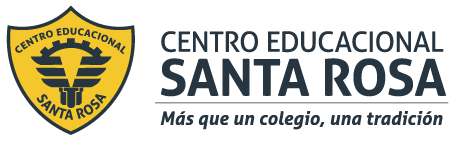 DIRECCIÓN ACADÉMICADEPARTAMENTO DE ATENCIÓN DE PÁRVULORespeto – Responsabilidad – Resiliencia – Tolerancia Para resolver esta guía de estudio es necesario que leas el ppt que se creó para esta guía.Lea atentamente las instrucciones y cada pregunta.Investigue todos los términos que no conoce para que pueda responder de manera efectiva.Todos los conceptos y contenidos que aparecen aquí, usted los pueden investigar en caso de tener dudas, tienes conexión directa con las profesoras de la especialidad. Las guías de estudio no se envían, se resuelven y registran en su cuaderno de módulo. Trabaje consiente ya que es su futuro laboral para el que se prepara, no es lo mismo pasar de curso con un 4.0 que hacer un esfuerzo para una calificación mayor en sus evaluaciones. Mucha suerte!Define lo que entendiste por:Entrevista:Cuestionario:Describe sus semejanzas y diferencias:Formula una Entrevista individual:  a un compañero o compañera de tu curso para que puedas extraer la siguiente información: Cuál es su grupo familiar.Cuales han sido sus mayores dificultades en esta cuarentena.Como lo hace para realizar sus actividades escolares.Qué le ha parecido estudiar a distancia.El uso de la tecnología ha sido fácil o difícilCuáles son sus mayores temores este año.Cuál ha sido su mayor aprendizaje este año.Mediante un cuestionario investiga los siguientes datos de tus compañeros y luego llena la siguiente planilla de datos.Fecha de nacimiento:Rut:Edad:Curso:Nombre de su padre:Nombre de su madre:Asignatura favorita:Día  de cumpleaños Mes de nacimiento Año de nacimientoEdad actual RutNombre de su padre Nombre de su madre Asignatura favorita 1. Barrios Gozález Tiare Belén2. Contreras Donoso Crystel3. Díaz Álvarez Sebastian Ignacio4. Fernández Valenzuela Marcela Lissette5. Fica Rubilar Constanza6. Fuentes Pizarro Claudia Belen7. Guajardo Carcamo Valentina 8. Leal Ruiz- Tagle Rocio Belen 9. Martínez  Velásquez Aranza  Estrella10. Mella Varas Alison Gislete11. Morgado de la Hoz, Camila Constanza12. Muñoz Espinoza Achly Andrea13. Muñoz Villagrán Saray Belén14. Núñez Torres Karen Tamara15. Panes Garrido Annais Isabel 16. Plaza Rojas Katherine Consuelo 17. Ramirez Roman Amorix Almendra 18. Toro Aravena Camila Antonella 19. Valdes Duchens Macarena Belen 20. Vásquez Añazco Marisol Cecilia 21. Velásquez Betancour Anaís Siclaire22. Estevez Aguilar Moises Gabriel 23  Nallely Peña